Student Name:  __________________________________ 	      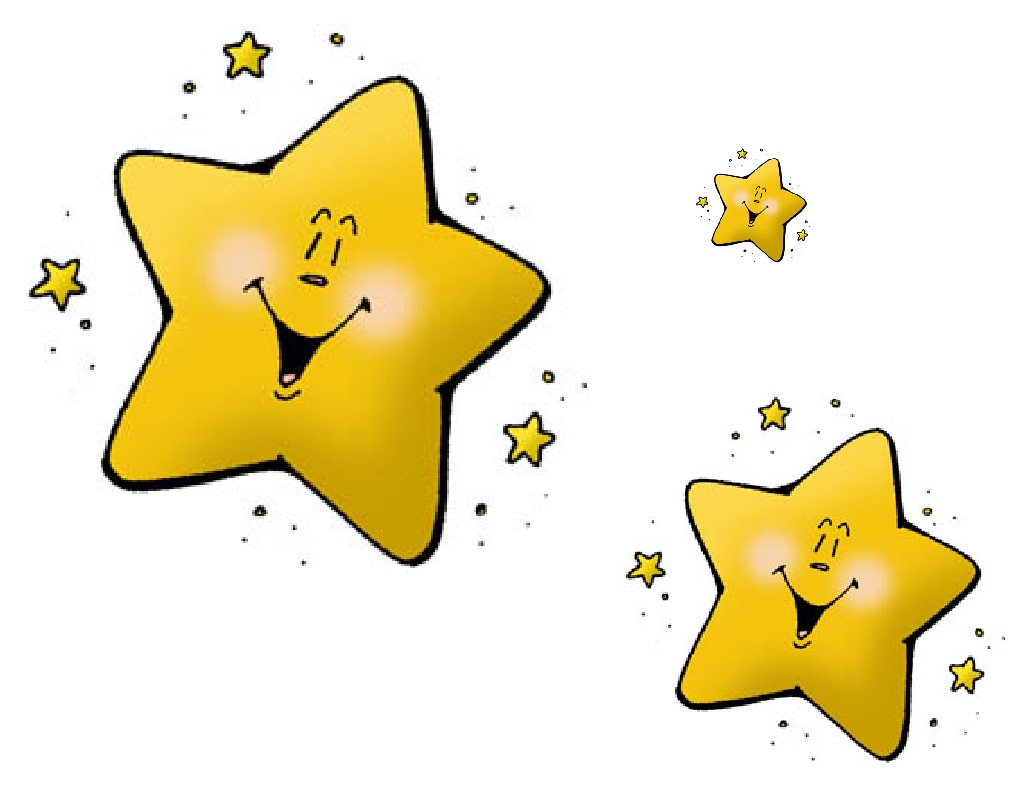 Week of:  ______________________________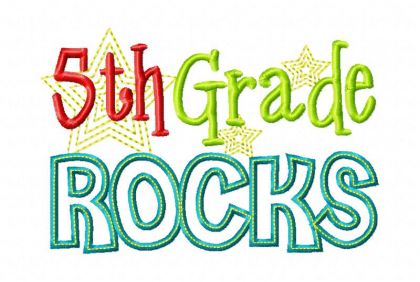 Daily Behavior/Clip Changes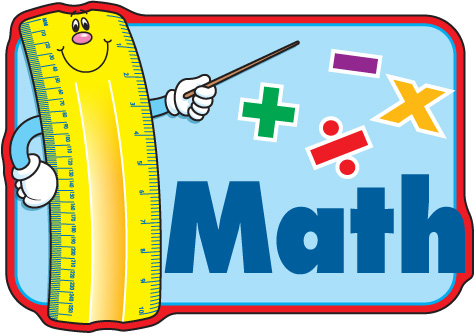 HomeworkCompleted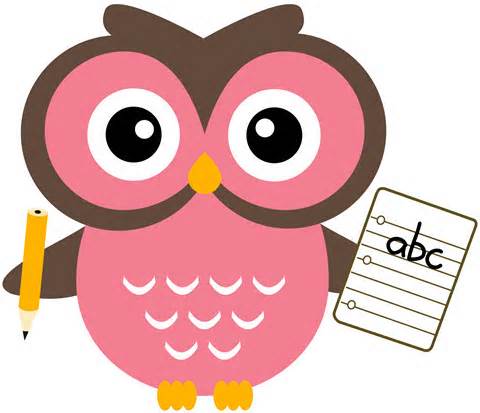 Homework CompletedMonday/____ INC.____ NO____ INC.____ NOTuesday/____ INC.____ NO____ INC.____ NOWednesday/____ INC.____ NO____ INC.____ NOThursday/____ INC.____ NO____ INC.____ NO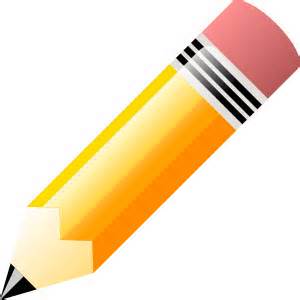          Reminders:Key:★= Great1= Verbal Warning2= 10 Min. Away3= Lunch Duty4= Letter Home5= Office (Privilege Lost)Monday★  1   2   3   4Tuesday★  1   2   3   4Wednesday★  1   2   3   4Key:★= Great1= Verbal Warning2= 10 Min. Away3= Lunch Duty4= Letter Home5= Office (Privilege Lost)Thursday★  1   2   3   4Friday★  1   2   3   4Parent Signature: _________________